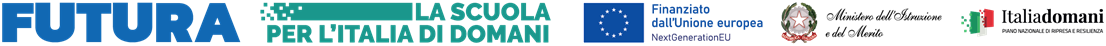 Allegato DPROPOSTA PROGETTUALE Tipologia del corsoPercorsi di potenziamento delle competenze di base:“Strategie per un buon metodo di studio”“Alla scoperta della Chimica”“Alla scoperta della Fisica”Percorsi formativi laboratoriali co-curricolari:“DIFUORI Summer School”“Impresa innovativa: marchi e brevetti”“Colori e forme del suono”Breve descrizione del corso:_________________________________________________________________________________________________________________________________________________________________________________________________________________________________Obiettivi, Contenuti e Modalità di Svolgimento (*)* NB: Per i corsi per le competenze di base e i laboratori co-curriculari "Impresa innovativa: marchi e brevetti” e “Colori e forme del suono” si prevedano attività divise in 5 moduli da 2 ore ciascuno. Luogo e data                                                                                                                                                                                                    FIRMA 			                         ___________________________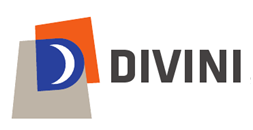 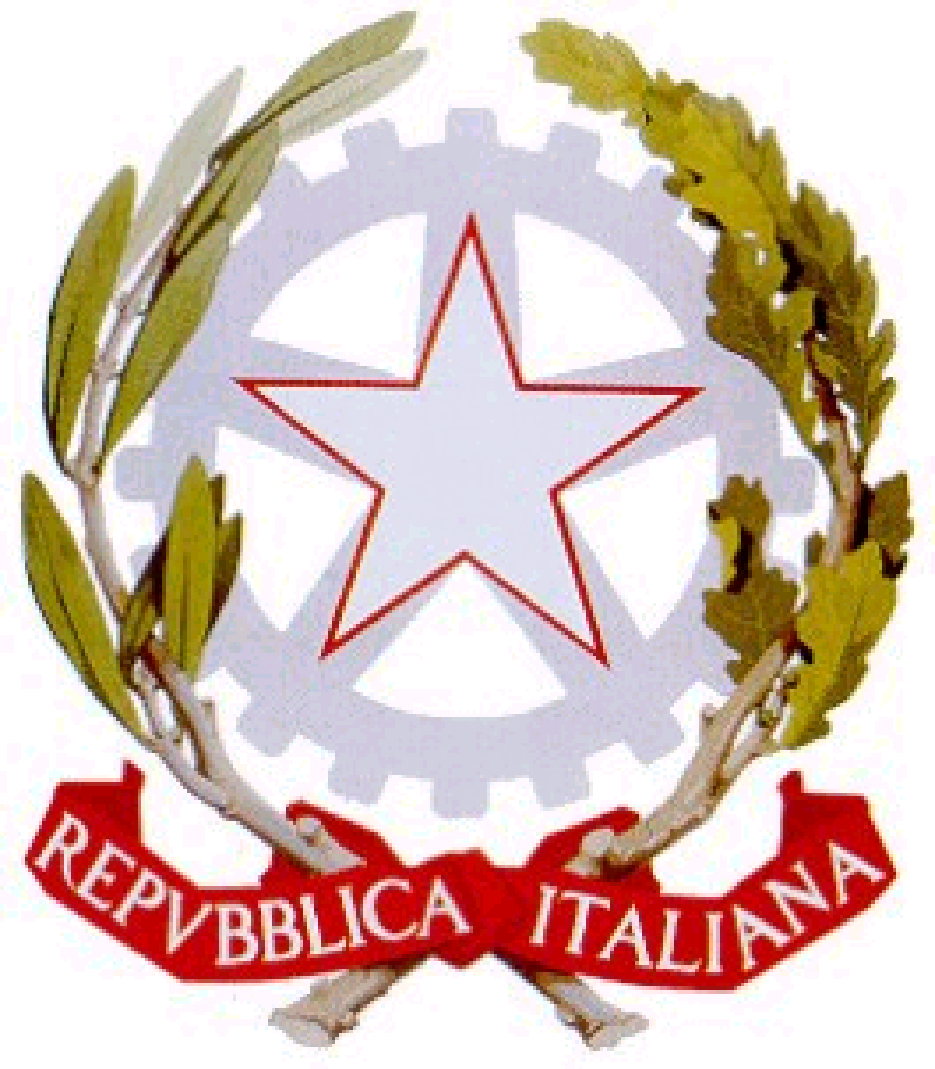 Istituto Tecnico Tecnologico StataleIndirizzi: Meccanica, Meccatronica ed Energia - Elettronica ed Elettrotecnica - Informatica e Telecomunicazioni -  Chimica, Materiali e Biotecnologie –Grafica e Comunicazione – Corso Serale InformaticaViale Mazzini n. 31/32  San Severino Marche  (MC) 62027C.F.: 83003910433 - C.M.: MCTF010005 - Tel.  0733 645777 - Fax  0733 645304Peo: info@divini.net; mctf010005@istruzione.itPec: mctf010005@pec.istruzione.itWeb. http://divini.edu.it/ObiettiviAttivitàDurataSpazi